Curriculum vitae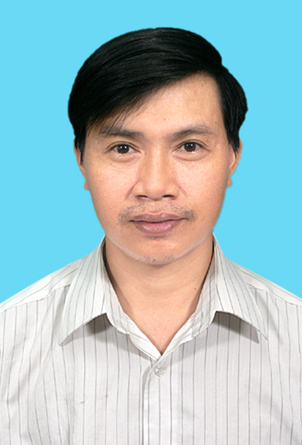 1. Name: 		Pham Hong Thai					  (male/female): Male2. Date of Birth: 	03/11/19663. Address: 401b, D17, Phuong Mai, Dong Da, Hanoi, Vietnam	4. Office:      Research Center for Tropical Bees and Beekeeping, Hanoi University of Agriculture.            5. Office address:	Trau Quy, Gia Lam, Hanoi, Vietnam6. E-mail: phthai@vnua.edu.vn     Fax: 04 38276473       ; Tel: 09041478457. Employment: Dept. Entomology, Agronomy faculty, Hanoi University of Agriculture8. Position :  Lecturere, Director of Bee Research Center for Tropical Bees and Beekeeping9. Major: Lecturere of Apiculture.10. Academic background11. Employment record: 12. Direction of research in last 5 years- Virus diseases on honeybees - Application of Nano products in controlling bee diseases- Pollination and melissopalynology - Honeybee behavior- Artificial 13.  Research Project Coordinator14. Experience in Education and Science Society15. Supervisor for PhD student16. Publications16.1. Papers16.2. PROCEEDING IN WORKSHOP AND SEMINAR                                                                           Hanoi, 12/06/2016YearsAcademic institutionsMajor/ SpecialtyAcademic degree1988 – 1993Hanoi University of Agriculture Plant protectionBsc.1999 – 2001Utrecht University, The  Netherlands Honeybee biologyMsc.2005 – 2008Hanoi University of Agriculture Plant disease and protectionPhDYearsInstitutionProfessional addressPosition1993 -1999Bee Research and Development Center19 Truc khe Str., Dong Da Dist., Hanoi city0438343185Researcher2005 - 2007Bee Research and Development Center19 Truc khe Str., Dong Da Dist., Hanoi city0438343185Duty Head of Biology Dept.2007 - 12/ 2008Bee Research and Development Center19 Truc khe Str., Dong Da Dist., Hanoi city0438343185Vice Director12/2008 - NowDept. Entomology, Agronomy faculty, Hanoi University of AgricultureTrau Quy, Gia Lam, Hanoi 04 38768039Lecturer10/2010 - NowResearch Center for Tropical Bees and Beekeeping, Hanoi University of Agriculture.Trau Quy, Gia Lam, Hanoi04 62617583DirectorTTNameThesis titlePeriodLocation1Đỗ Huy TrìnhResearch on Sacbrood virus infected on honeybees in Northern provinces ò Vietnam2008-2011Vietnam National University of Agriculture2Ngô Thị Vân TrangInsect pollinator component on lychee flowers and pollination effectives of main pollinators in Yen The, Bac Giang, 20122011-2013Vietnam National University of Agriculture3Nguyễn Thị ThoaResearch on sensitive of diagnosis technique by RealTime - PCR for Sacbrood virus in honeybees at Hanoi2011 -2013Vietnam National University of Agriculture4Nguyễn Thi MơResearch on component and dynamics of thrips on spicy vegetable, and control tatics in Thuong Tin district, Hanoi2013-2014Vietnam National University of Agriculture5Phạm Thị Hồng ĐiệpThe component of thrips, population dynamics of them and chemical control on cucumber in Summer – Fall season of 2015 in Van Lam district, Hung Yen province2015-2016Vietnam National University of Agriculture6Hà Trung NghĩaImpact of chemical pesticide on larva and adult of  Apis cerana and Apis mellifera in Galam, Hanoi from 2014 to 20152014 -2016Vietnam National University of AgricultureNameTitle of thesisPeriodInstituteOrderTitle # of AuthorsJournalVol.#PagesYear1The honey production of A. dorsata in Uminh forest1Science and techniques in beekeeping(in Vietnamese)326-2819941Raftering a traditional technique for honey and was production from Apis dorsata in Vietnam4Journal of Beekeeping and Development8-919952Rafter beekeeping with Apis dorsata: some factors affecting the occupation of rafters by bees3Journal of Apicultural Research36149-5419973Some comparative characteristics between Apis florea and Apis andreniformis in Minh Hai province3Science and techniq-ues in beekee-ping(in Vietna-mese)13-1719974Endangered honeybee species in Mai chau, Hoa binh2Science and techniques in beekeeping(in Vietnamese)114-1719985The ovarioles of Apis dorsata queens and workers from Uminh forest, Vietnam2Science and techniques in beekeeping(in Vietnamese)121-2619986Research on biological characteristics of Apis dorsata in Melaleuca forest in South of Vietnam4Science and techniques in beekeeping(in Vietnamese)118-2119987Workshop on rafter technique with Apis dorsata in upper Uminh forest, Kien giang province4Science and techniques in beekeeping(in Vietnamese)445– 4919988Report on study in improvement of traditional rafter techniques with Apis dorsata in Uminh forest, Camau province4Science and techniques in beekeeping(in Vietnamese)457 –6619989Observation on multiple mating flights of Apis dorsata queens4Apidologies30339-346199910Insect pollinators on sweet cabbage flowers (Brassica junceae) and  role of Apis cerana in pollinating on the winter vegetable4Publications of Vietnam Bee Research 1990 -1999120-128200011A primary study on isozyme systems of the native honeybees (Apis cerana Fabr.) in northern Vietnam6Publications of Vietnam Bee Research 1990 -199913-19200012Some reproductive biology of Apis dorsataPublications of Vietnam Bee Research 1990 -199915-22200013Some studies on biological characteristics of Apis dorsata in melaleuca swamp forests in southern Vietnam4Publications of Vietnam Bee Research 1990 -199957-61200014Preliminary study on morphological and genetic characteristics of some native honey bee (Apis cerana) populations in Northern Vietnam6Vietnam National University, HanoiJournal of Natural Sciencest.XVII, No 124-31200115Multivariate mophometric analysis of Apis cerana of Southern mainland Asia11Apidologie36 1127-139200516A scientific note on high variation on the noncoding mitochondrial sequences of  Apis cerana fron South East Asia5Journal of Apicultural Research44 4157 -158200517Morphometric diversity of  Apis cerana Fab. in some regions in the North of Vietnam3Journal of Plant Protection5 20331- 36200518Selection nest sites of the Asian giant honey bees, Apis dorsata3Science and techniques in beekeeping(in Vietnamese)326 -33200819Molecular diagnosis of Sacbrood virus and Deformed wing virus infecting honeybees in Northern Vietnam8Journal of Science and Technology 49 (1A/2011)132-140201120Molecular diagnosis of Sacbrood virus and Deformed wing virus infected on Apis mellifera honeybees in Northern Vietnam6Journal of Agriculture Rural Development6232-36201121Beekeeping in Hanoi in 20116Science and techniques in beekeeping(in Vietnamese)13-10201222Impacts of Sacbrood virus on lifespan and some bihavior of honeybees (Apis cerana và Apis mellifera)3Science and techniques in beekeeping(in Vietnamese)134 - 40201223Research on the origin of honey in Hanoi market by analysis method for pollen grains and trace of bee cells in honey8Science and techniques in beekeeping(in Vietnamese)224-32201224Survey on honeybee diseases of Apis mellifera and Apis cerana in Hanoi, 20116Science and techniques in beekeeping(in Vietnamese)114-20201325Study on th distribution of black queen cell virus infecting honeybees in Vietnam6Journal of Biotechnology 13(2A)435-440201526A rice veriety (Nep Tan Co Giang) of Tan UYen district, Lai Chau Province is revigorated by applying biotechnology methods4Journal of Agriculture Rural Development260-66201527Diognosis techniques and control for Sacbrood virus on Honeybees2Journal of Animal Husbandry Sciences and technics20585-91201628Developmental phase’s duration and some behavior of yellow paper wasp (Polistes olivaceus) raising at Gia Lam – Ha Noi1Journal of Animal Husbandry Sciences and technics20760-652016OrderTitle # of AuthorProceeding ofVol.#PagesYear29Honeybee species in Uminh melaleuca forest and reason of reducing population4International workshop of Biology1170-175200130Study and conservation of the native honey bees (Apis cerana Fabr.) in Vietnam3the 4th Vietnam national conference on Entomology349-355200231Investigation for indigenous honey bee in Vietnam1Proceedings of the 3rd Vietnamese – Hungarian conference on domestic animal production and aquaculture – quality and rural development16-192003The ovarioles of Apis dorsata queens and workers in VietnamProceeding of Apimondia in Slovania in 2003200332Some studies on biological characteristics of Apis dorsata in southern Vietnam3Proceeding of the 7th AAA conference in Philippines75-85200433Morphometric diversity of  Apis cerana in Islands of  Tonkin gilft of Vietnam2The 5th Vietnam national conference on Entomology688-691200534Some biological characters of Apis cerana in Vietnam3The 5th Vietnam national conference on Entomology590 -594200535Surveys and assessment of local sources of Apis cerana Fabricius bees genetics in Northern mountain provinces2The Conference on development of animal husbandry and breeding of special local breeds in smalholder production systems in Northern mountainous areas in Vietnam (research, application and extension125 -136200736Distribution of Apis cerana cerana Fabricius 1793 in Vietnam3the 6th Vietnam National Conference on Entomology1057-1061200837Gen pool of  Apis cerana Fabricius in northern mountain provinces, conservation and development2The 3rd National Conference on Ecology and biological resourses1057-1065200938Science notes: Thrip pest on crops in Sua vilage, Sonlai Commune, Nhoquan Dist., Ninhbinh Prov. 3The 3rd National Conference on Ecology and biological resourses585-588200939Molecular diagnosis of Sacbrood virus and Deformed wing virus infected on Apis mellifera honeybees in Vietnam6The 7th Vietnam national conference on Entomology892-898201140Infection capacity and effection of Sacbrood virus on some biological characteristics of honeybees in Mocchau, Sonla.3The 7th Vietnam national conference on Entomology886-891201141Pest component on honeybees at Mocchau (Sonla) in Summer – Auterm, 20102The 7th Vietnam national conference on Entomology899-904201142Application of REALTIME – PCR for detecting SACBROOD VIRUS on honeybees in Hanoi7Proceeding of the 3rd National Conference on Ecology and biological resourses1581-1585201343Some behaviors of the Apis cerana queen bee in period from emergence to oviposition1Proceedings of the 8th Vietnam National Conference on Entomology961 - 9652014Employed signSign